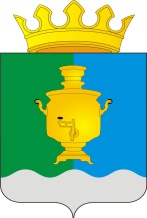 АДМИНИСТРАЦИЯПОЕДУГИНСКОГО   СЕЛЬСКОГО   ПОСЕЛЕНИЯСУКСУНСКОГО   РАЙОНА   ПЕРМСКОГО   КРАЯП О С Т А Н О В Л Е Н И Е09.10.2015						                               № 198В соответствии с пунктом 1.1.2 Плана дополнительных мероприятий на территории Пермского края на осеннее - зимний период 2015-2016 годов, утвержденный постановлением Правительства Пермского края от 01.10.2015 № 766-п «Об усилении мер пожарной безопасности на территории Пермского края в осенне-зимний период 2015-2016 годов», а также в целях проведения мероприятий, направленных на предупреждение пожаров и снижение последствий от них на территории Поедугинского сельского поселения в осенне-зимний пожароопасный период 2015-2016 годов Администрация Поедугинского сельского поселения ПОСТАНОВЛЯЕТ:Утвердить прилагаемый Комплекс мер и профилактических мероприятий, направленных на предупреждение пожаров и снижение последствий от них в осенне-зимний пожароопасный период 2015-2016 годов на территории Поедугинского сельского поселения.2. Контроль за исполнением настоящего Постановления оставляю за собой.Глава администрации МО«Поедугинское сельское поселение»                                             А.В. Рогожников.УТВЕРЖДЕН постановлением Администрации Поедугинского сельского поселенияот 09.10.2015 № 198Комплекс мер и профилактических мероприятий, направленных на предупреждение пожаров и снижение последствий от них в осенне-зимний пожароопасный период  2015-2016 годов на территории Поедугинского сельского поселения1. Руководителям МУ «Поедугинский культурно - досуговый центр», МУ «Поедугинская централизованная библиотечная система», руководителю МПО. 1.1. организовать работы по приведению пожарных водоемов, пирсов, гидрантов, устройств забора воды водонапорных башен в исправное состояние, завершить их подготовку к зимней эксплуатации;1. 2. организовать подготовку подведомственных объектов к эксплуатации в осенне-зимний период;1.3. провести осмотр подведомственных жилых и административных зданий на предмет соблюдения требований пожарной безопасности, принять меры по устранению выявленных нарушений.1.4. организовать проверку и обеспечение возможности беспрепятственного проезда пожарной и специальной техники на подведомственной территории к жилым и иным зданиям;1.5. организовать в зимнее время очистку от снега и льда дворовых дорог, подъездов к пожарным водоемам, пирсам.1.6.организовать разъяснительную работу с населением по соблюдению мер пожарной безопасности в осенне-зимний пожароопасный период 2015-2016 годов.Об утверждении комплексамер и профилактических мероприятий, направленныхна предупреждение пожарови снижение последствий от нихв осенне-зимний период2015-2016 годов на территории Поедугинского сельского поселения